		Obec Vysočany,Vysočany14, 671 07 Uherčice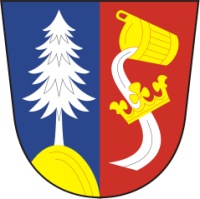  HLÁŠENÍ: Dne 27. 8. 2015 bude pošta Uherčice z provozních důvodů uzavřena od 8. 00 do 11. 30 hodin. Dne 29. 8. 2015 od 8. 00 do 13. 00 hod. se koná jarmark na Tříletém mlýně v Kdousově.